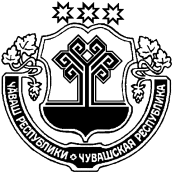 Администрация Шумерлинского района  п о с т а н о в л я е т:	1. Внести в постановление администрации Шумерлинского района от 24.01.2014 № 44 «Развитие физической культуры и спорта» на 2014 - 2020 годы следующие изменения:Программу дополнить паспортом в соответствии с настоящим приложением № 1 к настоящему постановлению;Раздел V Программы изложить в новой редакции:Раздел V. Обоснование объема финансовых ресурсов,необходимых для реализации Муниципальной программыРасходы Муниципальной программы формируются за счет средств республиканского бюджета Чувашской Республики, местного бюджета Шумерлинского района и средств внебюджетных источников.При реализации Муниципальной программы используются различные инструменты государственно-частного партнерства, в том числе софинансирование за счет собственных средств юридических лиц и привлеченных ими заемных средств.общий объем финансирования Муниципальной программы составит 20698,3 тыс. рублей, в том числе:в 2014 году –2276,3 тыс. рублей;в 2015 году –3000,0 тыс. рублей;в 2016 году –3084,4 тыс. рублей; в 2017 году –3084,4 тыс. рублей;в 2018 году –3084,4 тыс. рублей;в 2019 году –3084,4 тыс. рублей;в 2020 году –3084,4 тыс. рублей;из них средства:	федерального бюджета – 0 тыс. рублей, в том числе:в 2014 году – 0 тыс. рублей;в 2015 году – 0 тыс. рублей;в 2016 году – 0 тыс. рублей; в 2017 году – 0 тыс. рублей;в 2018 году – 0 тыс. рублей;в 2019 году – 0 тыс. рублей;в 2020 году – 0 тыс. рублей;республиканского бюджета Чувашской Республики – 0 тыс. рублей,  в том числе:в 2014 году – 0 тыс. рублей;в 2015 году – 0 тыс. рублей;в 2016 году – 0 тыс. рублей; в 2017 году – 0 тыс. рублей;в 2018 году – 0 тыс. рублей;в 2019 году – 0 тыс. рублей;в 2020 году – 0тыс. рублей;бюджета Шумерлинского района – 20698,3 тыс. рублей (100 процентов), в том числе:в 2014 году –2276,3 тыс. рублей;в 2015 году –3000,0 тыс. рублей;в 2016 году –3084,4 тыс. рублей; в 2017 году –3084,4 тыс. рублей;в 2018 году –3084,4 тыс. рублей;в 2019 году –3084,4 тыс. рублей;       в 2020 году –3084,4 тыс. рублейвнебюджетных источников – 0 тыс. рублей, в том числе:в 2014 году – 0 тыс. рублей;в 2015 году – 0 тыс. рублей;в 2016 году – 0 тыс. рублей; в 2017 году – 0 тыс. рублей;в 2018 году – 0 тыс. рублей;в 2019 году – 0 тыс. рублей;в 2020 году – 0 тыс. рублей.Объемы и источники финансирования Муниципальной программы уточняются при формировании бюджета Шумерлинского района на очередной финансовый год и плановый периодОбъемы финансирования Муниципальной программы уточняются при формировании бюджета Шумерлинского района Чувашской Республики на очередной финансовый год и плановый период. Ресурсное обеспечение реализации Муниципальной программы представлено в приложении № 6 к Муниципальной программе.Приложение № 3 Программы изложить в новой редакции в соответствии с приложением № 2 к настоящему постановлению;Программу дополнить приложением № 4 в соответствии с приложением № 3 к настоящему постановлению;Подпрограмму «Развитие физической культуры и массового спорта» дополнить паспортом в соответствии с приложением № 4 к настоящему постановлению;Раздел V подпрограммы изложить в новой редакции:Раздел V. Обоснование объема финансовых ресурсов,необходимых для реализации подпрограммыРасходы Муниципальной программы формируются за счет средств республиканского бюджета Чувашской Республики, местного бюджета Шумерлинского района и средств внебюджетных источников.При реализации Муниципальной программы используются различные инструменты государственно-частного партнерства, в том числе софинансирование за счет собственных средств юридических лиц и привлеченных ими заемных средств.общий объем финансирования подпрограммы составит 518,1 тыс. рублей, в том числе:в 2014 году –21,0тыс. рублей;в 2015 году –47,1тыс. рублей;в 2016 году –50,0 тыс. рублей; в 2017 году –100,0тыс. рублей;в 2018 году –100,0 тыс. рублей;в 2019 году –100,0 тыс. рублей;в 2020 году –100,0 тыс. рублей;федерального бюджета – 0 тыс. рублей, в том числе:в 2014 году – 0 тыс. рублей;в 2015 году – 0 тыс. рублей;в 2016 году – 0 тыс. рублей; в 2017 году – 0 тыс. рублей;в 2018 году – 0 тыс. рублей;в 2019 году – 0 тыс. рублей;в 2020 году – 0 тыс. рублей;республиканского бюджета Чувашской Республики – 0 тыс. рублей,  в том числе:в 2014 году – 0 тыс. рублей;в 2015 году – 0 тыс. рублей;в 2016 году – 0 тыс. рублей; в 2017 году – 0 тыс. рублей;в 2018 году – 0 тыс. рублей;в 2019 году – 0 тыс. рублей;в 2020 году – 0тыс. рублей;бюджета Шумерлинского района –518,1 тыс. рублей, в том числе:в 2014 году –21,0тыс. рублей;в 2015 году –47,1тыс. рублей;в 2016 году –50,0 тыс. рублей; в 2017 году –100,0тыс. рублей;в 2018 году –100,0 тыс. рублей;в 2019 году –100,0 тыс. рублей;в 2020 году –100,0 тыс. рублей; внебюджетных источников – 0 тыс. рублей, в том числе:в 2014 году – 0 тыс. рублей;в 2015 году – 0 тыс. рублей;в 2016 году – 0 тыс. рублей; в 2017 году – 0 тыс. рублей;в 2018 году – 0 тыс. рублей;в 2019 году – 0 тыс. рублей;в 2020 году – 0 тыс. рублей.Объемы и источники финансирования подпрограммы уточняются при формировании бюджета Шумерлинского района на очередной финансовый год и плановый период.Подпрограмму дополнить приложением № 2 в соответствии с приложением № 5 к настоящему постановлению;Подпрограмму «Развитие спорта высших достижений и подготовка спортивного резерва» дополнить паспортом в соответствии с приложением № 6 к настоящему постановлению;Раздел V подпрограммы изложить в новой редакции в соответствии с приложением № 7 к настоящему постановлению;Подпрограмму дополнить приложением № 3 «Ресурсное обеспечение подпрограммы «Развитие спорта высших достижений и подготовка спортивного резерва» муниципальной программы «Развитие физической культуры и спорта» в соответствии с приложением № 8 к настоящему постановлению.Настоящее постановление вступает в силу с момента подписания и подлежит размещению на официальном сайте Шумерлинского района и опубликованию в печатном издании «Вестник Шумерлинского района».Глава администрации Шумерлинского района 				Л.Г. РафиновПриложение № 1 к постановлению администрации Шумерлинского района от 01.03.2016 № 84П А С П О Р Т
муниципальной программы Шумерлинского района«Развитие физической культуры и спорта»на 2014–2020 годыПриложение № 2 к постановлению администрации Шумерлинского района 01.03.2016 № 84ПЛАН  реализации муниципальной программы Шумерлинского района «Развитие физической культуры и  спорта  в Шумерлинском районе на  2014–2020 годы» Приложение № 3  к постановлению администрации Шумерлинского района от ___01.03.2016 № 84_____РЕСУРСНОЕ ОБЕСПЕЧЕНИЕ ПРОГРАММЫ ЗА СЧЕТ ВСЕХ ИСТОЧНИКОВ ФИНАНСИРОВАНИЯПриложение № 4 к постановлению администрации Шумерлинского района от 01.03.2016 г. № 84П А С П О Р Т
муниципальной подпрограммы Шумерлинского района«Развитие физической культуры и массового спорта»на 2014–2020 годыПриложение № 5 к постановлению администрации Шумерлинского района от 01.03.2016 г. № 84РЕСУРСНОЕ ОБЕСПЕЧЕНИЕ ПОДПРОГРАММЫ ЗА СЧЕТ ВСЕХ ИСТОЧНИКОВ ФИНАНСИРОВАНИЯПриложение № 6 к постановлению администрации Шумерлинского района от 01.03.2016 г. № 84П А С П О Р Т
муниципальной подпрограммы Шумерлинского района«Развития спорта высших достижений и подготовка спортивного резерва»на 2014–2020 годыПриложение № 7 к постановлению администрации Шумерлинского района от 01.03.2016 г. № 84Раздел V. Обоснование объема финансовых ресурсов,необходимых для реализации подпрограммыРасходы Муниципальной подпрограммы формируются за счет средств республиканского бюджета Чувашской Республики, местного бюджета Шумерлинского района и средств внебюджетных источников.При реализации Муниципальной программы используются различные инструменты государственно-частного партнерства, в том числе софинансирование за счет собственных средств юридических лиц и привлеченных ими заемных средств.общий объем финансирования подпрограммы 20180,2 тыс. рублей, в том числе:в 2014 году – 2255,3 тыс. рублей;в 2015 году – 2952,9  тыс. рублей;в 2016 году – 3084,4 тыс. рублей;в 2017 году – 2984,4  тыс. рублей;в 2018 году – 2984,4  тыс. рублей;в 2019 году –32984,4  тыс. рублей;в 2020 году – 2984,4  тыс. рублей;из них средства:федерального бюджета – 0 тыс. рублей, в том числе:в 2014 году – 0 тыс. рублей;в 2015 году – 0 тыс. рублей;в 2016 году – 0 тыс. рублей;в 2017 году – 0 тыс. рублей;в 2018 году – 0 тыс. рублей;в 2019 году – 0 тыс. рублей;в 2020 году – 0 тыс. рублей;республиканского бюджета Чувашской Республики – 0 тыс. рублей,  в том числе:в 2014 году – 0 тыс. рублей;в 2015 году – 0 тыс. рублей;в 2016 году – 0 тыс. рублей;в 2017 году – 0 тыс. рублей;в 2018 году – 0 тыс. рублей;в 2019 году – 0 тыс. рублей;в 2020 году – 0тыс. рублей;бюджета Шумерлинского района – 20180,2 тыс. рублей, в том числе:в 2014 году – 2255,3 тыс. рублей;в 2015 году – 2952,9  тыс. рублей;в 2016 году – 3084,4 тыс. рублей;в 2017 году – 2984,4  тыс. рублей;в 2018 году – 2984,4  тыс. рублей;в 2019 году –32984,4  тыс. рублей;в 2020 году – 2984,4  тыс. рублей;внебюджетных источников – 0 тыс. рублей, в том числе:в 2014 году – 0 тыс. рублей;в 2015 году – 0 тыс. рублей;в 2016 году – 0 тыс. рублей;в 2017 году – 0 тыс. рублей;в 2018 году – 0 тыс. рублей;в 2019 году – 0 тыс. рублей;в 2020 году – 0 тыс. рублей.Объемы и источники финансирования подпрограммы уточняются при формировании бюджета Шумерлинского района на очередной финансовый год и плановый периодПриложение № 8 к постановлению администрации Шумерлинского района от 01.03.2016 г. № 84ПЛАН  реализации муниципальной программы Шумерлинского района «Развитие физической культуры и  спорта  в Шумерлинском районе на  2014–2020 годы» ЧĂВАШ  РЕСПУБЛИКИЧУВАШСКАЯ РЕСПУБЛИКА ÇĚМĚРЛЕ РАЙОНĚН АДМИНИСТРАЦИЙĚ ЙЫШĂНУ01.03.2016 № 84Çěмěрле хулиАДМИНИСТРАЦИЯШУМЕРЛИНСКОГО РАЙОНАПОСТАНОВЛЕНИЕ01.03.2016 № 84г. ШумерляО внесении изменений в постановление администрации Шумерлинского района от 24.01.2014 № 44 «Развитие физической культуры и спорта» на 2014-2020 годыОтветственный исполнитель Муниципальной программы–Администрация Шумерлинского районаСоисполнители Муниципальной программы–МАУ ДО «Спортивная школа им. В.Н. ЯрдыУчастники Муниципальной программы–Структурные подразделения администрации Шумерлинского района, администрации сельских поселений Шумерлинского района, Наименование подпрограмм Муниципальной программы–«Развитие физической культуры и массового спорта»; «Развития спорта высших достижений и подготовка спортивного резерва»Программно-целевые инструменты Муниципальной программы–подпрограммы:       Развитие физической культуры и массового спорта;        Развития спорта высших достижений и подготовка спортивного резерваЦель Муниципальной программы–       развитие и удовлетворение потребностей населения в занятиях физической культурой и спортом;       массовое приобщение различных слоев населения к регулярным занятиям физической культурой и спортом;        создание условий для укрепления здоровья населения путем развития и эффективного использования инфраструктуры физической культуры и спорта;         широкая пропаганда роли занятий физической культурой и спортом (включая спорт высших достижений).Задачи Муниципальной программы–           совершенствование нормативно-правовых основ мониторинга физического развития, здоровья различных категорий населения;           разработка и внедрение эффективной системы организации и проведения физкультурно-оздоровительных, спортивных мероприятий и соревнований;развитие материально-технической базы спорта высших достижений, в том числе для подготовки олимпийского резерва.Целевые индикаторы и показатели Муниципальной программы–достижение к 2021 году:  40 % удельный вес населения Шумерлинского района, систематически занимающегося физической культурой и спортом1430 - единовременная пропускная способность спортивных сооруженийСрок реализации Муниципальной программы–2014 – 2020 годыОбъемы бюджетных ассигнований Муниципальной программы–общий объем финансирования Муниципальной программы составит 20698,3 тыс. рублей, в том числе:в 2014 году –2276,3 тыс. рублей;в 2015 году –3000,0 тыс. рублей;в 2016 году –3084,4 тыс. рублей; в 2017 году –3084,4 тыс. рублей;в 2018 году –3084,4 тыс. рублей;в 2019 году –3084,4 тыс. рублей;в 2020 году –3084,4 тыс. рублей;из них средства:	федерального бюджета – 0 тыс. рублей, в том числе:в 2014 году – 0 тыс. рублей;в 2015 году – 0 тыс. рублей;в 2016 году – 0 тыс. рублей; в 2017 году – 0 тыс. рублей;в 2018 году – 0 тыс. рублей;в 2019 году – 0 тыс. рублей;в 2020 году – 0 тыс. рублей;республиканского бюджета Чувашской Республики – 0 тыс. рублей,  в том числе:в 2014 году – 0 тыс. рублей;в 2015 году – 0 тыс. рублей;в 2016 году – 0 тыс. рублей; в 2017 году – 0 тыс. рублей;в 2018 году – 0 тыс. рублей;в 2019 году – 0 тыс. рублей;в 2020 году – 0тыс. рублей;бюджета Шумерлинского района – 20698,3 тыс. рублей (100 процентов), в том числе:в 2014 году –2276,3 тыс. рублей;в 2015 году –3000,0 тыс. рублей;в 2016 году –3084,4 тыс. рублей; в 2017 году –3084,4 тыс. рублей;в 2018 году –3084,4 тыс. рублей;в 2019 году –3084,4 тыс. рублей;       в 2020 году –3084,4 тыс. рублейвнебюджетных источников – 0 тыс. рублей, в том числе:в 2014 году – 0 тыс. рублей;в 2015 году – 0 тыс. рублей;в 2016 году – 0 тыс. рублей; в 2017 году – 0 тыс. рублей;в 2018 году – 0 тыс. рублей;в 2019 году – 0 тыс. рублей;в 2020 году – 0 тыс. рублейОжидаемые результаты реализации Муниципальной программы–сформировать условия для устойчивого повышения заработной платы, соответствующей темпам роста производительности труда и качеству рабочей силы;повысить качество жизни населения Шумерлинского района путем повышения качества реализуемых товаров и оказываемых услуг;обеспечить повышение инвестиционной активности организаций реального сектора экономики, в том числе устойчивое развитие малого и среднего предпринимательства во всех отраслях реального сектора экономики;укрепить систему стратегического управления развитием Шумерлинского района, обеспечить комплексность и сбалансированность развития сельских поселений района;обеспечить результативность деятельности администрации Шумерлинского района, качество и доступность муниципальных услуг.Наименование подпрограммы муниципальной программы, основного мероприятия, мероприятий, реализуемых в рамках основного мероприятияОтветственный исполнитель (Ф.И.О., должность)СрокСрокОжидаемый непосредственный результат (краткое описание)Код бюджетной классификации (республиканский бюджет Чувашской Республики)Финансирование, тыс. рублейФинансирование, тыс. рублейФинансирование, тыс. рублейНаименование подпрограммы муниципальной программы, основного мероприятия, мероприятий, реализуемых в рамках основного мероприятияОтветственный исполнитель (Ф.И.О., должность)начала реализацииокончания реализацииОжидаемый непосредственный результат (краткое описание)Код бюджетной классификации (республиканский бюджет Чувашской Республики)2014 год2015 год2016 год123456789Подпрограмма «Развитие физической культуры и массового спорта» муниципальной программы Шумерлинского района«Развитие  физической культуры и спорта  в Шумерлинском районе» на 2014–2020 годыПодпрограмма «Развитие физической культуры и массового спорта» муниципальной программы Шумерлинского района«Развитие  физической культуры и спорта  в Шумерлинском районе» на 2014–2020 годыПодпрограмма «Развитие физической культуры и массового спорта» муниципальной программы Шумерлинского района«Развитие  физической культуры и спорта  в Шумерлинском районе» на 2014–2020 годыПодпрограмма «Развитие физической культуры и массового спорта» муниципальной программы Шумерлинского района«Развитие  физической культуры и спорта  в Шумерлинском районе» на 2014–2020 годыПодпрограмма «Развитие физической культуры и массового спорта» муниципальной программы Шумерлинского района«Развитие  физической культуры и спорта  в Шумерлинском районе» на 2014–2020 годыПодпрограмма «Развитие физической культуры и массового спорта» муниципальной программы Шумерлинского района«Развитие  физической культуры и спорта  в Шумерлинском районе» на 2014–2020 годыПодпрограмма «Развитие физической культуры и массового спорта» муниципальной программы Шумерлинского района«Развитие  физической культуры и спорта  в Шумерлинском районе» на 2014–2020 годыПодпрограмма «Развитие физической культуры и массового спорта» муниципальной программы Шумерлинского района«Развитие  физической культуры и спорта  в Шумерлинском районе» на 2014–2020 годыПодпрограмма «Развитие физической культуры и массового спорта» муниципальной программы Шумерлинского района«Развитие  физической культуры и спорта  в Шумерлинском районе» на 2014–2020 годыОсновное мероприятие 1.1. Совершенствование нормативных правовых актов в сфере физической культуры и спорта.Отдел образования, спорта и молодежной политики администрации Шумерлинского района01.01.201431.12.2020Улучшение финансирования физкультурно-спортивных мероприятийххххОсновное мероприятие 1.2. Физкультурно-оздоровительная работа с населением.«Развитие физической культуры и спорта на 2014–2020 годы»01.01.201431.12.2020увеличение количества населения, систематически, занимающихся физкультурой и спортомх21,047,150,0Основное мероприятие 1.3. Развитие физкультурно-спортивной работы с детьми и молодежью«Развитие физической культуры и спорта на 2014–2020 годы»01.01.201431.12.2020Улучшение спортивных результатов, снижение подростковой преступностиххххОсновное мероприятие 1.4. . Развитие инфраструктуры физической культуры и спорта посредством строительства  и реконструкции спортивных сооружений.«Развитие физической культуры и спорта на 2014–2020 годы»01.01.201431.12.2020приведение материально-технической базы образовательных учреждений в соответствие с нормативными требованиямиххххОсновное мероприятие 1.5. Совершенствование управления, организации и кадрового обеспечения физической культуры и спорта«Развитие физической культуры и спорта на 2014–2020 годы»01.01.201431.12.2020инновационное развитие системы, обеспечение физкультурными кадрами спортивных организаций ххххОсновное мероприятие 1.6. Пропаганда физической культуры и спорта«Развитие физической культуры и спорта на 2014–2020 годы»01.01.201431.12.2020Повышение привлекательности занятий физкультуры и спортаххххОсновное мероприятие 2.1 «Развития спорта высших достижений и подготовка спортивного резерва»«Развитие физической культуры и спорта на 2014–2020 годы»01.01.201431.12.2020повышение количества и качества мероприятий, направленных на развитие физкультуры и спортах2255,32952,93034,4Основное мероприятие 2.2. Проведение официальных физкультурно-оздоровительных и спортивных мероприятий«Развитие физической культуры и спорта на 2014–2020 годы»01.01.201431.12.2020повышение количества и качества мероприятий, направленных на развитие физкультуры и спорта21,047,150,0Статус Наименование муниципальной программы (основного мероприятия, мероприятия)Код бюджетной классификацииКод бюджетной классификацииКод бюджетной классификацииКод бюджетной классификацииИсточники финанси-рованияОценка расходов по годам, тыс. рублейОценка расходов по годам, тыс. рублейОценка расходов по годам, тыс. рублейОценка расходов по годам, тыс. рублейОценка расходов по годам, тыс. рублейОценка расходов по годам, тыс. рублейОценка расходов по годам, тыс. рублейОценка расходов по годам, тыс. рублейСтатус Наименование муниципальной программы (основного мероприятия, мероприятия)ГРБСРзПрЦСРВРИсточники финанси-рованияоче-редной годпервый год плано-вого периодавторой год плано-вого периода201620172018201920201234567891011Подпрограмма 1 «Развитие физической культуры и массового спорта» и спортавсего21,047,150,0100,0100,0100,0100,0Подпрограмма 1 «Развитие физической культуры и массового спорта» и спортаххххфедераль-ный бюджетПодпрограмма 1 «Развитие физической культуры и массового спорта» и спортареспубли-канский бюджет Чувашской РеспубликиПодпрограмма 1 «Развитие физической культуры и массового спорта» и спортаххххбюджет Шумер-линского района21,047,150,0100,0100,0100,0100,0Подпрограмма 1 «Развитие физической культуры и массового спорта» и спортаххххвнебюджет-ные источникиОсновное мероприятие 1.1Организация и проведение районных соревнований и участие в республиканских,  всероссийских и международных всего21,047,150,0100,0100,0100,0100,0ххххфедераль-ный бюджетреспубли-канский бюджет Чххххбюджет Шумер-линского района21,047,150,0100,0100,0100,0100,0ххххвнебюджет-ные источникиМероприятие 1.1.1Физкультурно-оздоровительная работа с населениемвсего21,047,150,0100,0100,0100,0100,0ххххфедераль-ный бюджетреспубли-канский бюджет ххххбюджет Шумер-линского района21,047,150,0100,0100,0100,0100,0ххххвнебюджет-ные источникиПодпрограмма «Развитие спорта высших достижений и подготовка спортивного резерва»всего2255,32952,93034,42984,42984,42984,42984,4федераль-ный бюджетреспубли-канский бюджетбюджет Шумер-линского района2255,32952,93034,42984,42984,42984,42984,4внебюджет-ные источникиОсновное мероприятие «Содержание детско-юношеских спортивных школ»всего2255,32952,93034,42984,42984,42984,42984,4федераль-ный бюджетреспубли-канский бюджетбюджет Шумер-линского района2255,32952,93034,42984,42984,42984,42984,4внебюджет-ные источникиитого2276,33000,03084,43084,43084,43084,43084,4Ответственный исполнитель Муниципальной подпрограммы–Администрация Шумерлинского районаСоисполнители Муниципальной подпрограммы–МАУ ДО «Спортивная школа им. В.Н. ЯрдыУчастники Муниципальной подпрограммы–Структурные подразделения администрации Шумерлинского района, администрации сельских поселений Шумерлинского района;Наименование подпрограммы Муниципальной программы–«Развитие физической культуры и массового спорта»; Цель Муниципальной подпрограммы–развитие и удовлетворение потребностей населения в занятиях физической культурой и спортом;массовое приобщение различных слоев населения к регулярным занятиям физической культурой и спортом;создание условий для укрепления здоровья населения путем развития и эффективного использования инфраструктуры физической культуры и спорта;широкая пропаганда роли занятий физической культурой и спортом (включая спорт высших достижений).Задачи Муниципальной подпрограммы–совершенствование нормативно-правовых основ мониторинга физического развития, здоровья различных категорий населения;разработка и внедрение эффективной системы организации и проведения физкультурно-оздоровительных, спортивных мероприятий и соревнований;развитие материально-технической базы спорта высших достижений, в том числе для подготовки олимпийского резерва.Целевые индикаторы и показатели Муниципальной подпрограммы–достижение к 2021 году:  40 % удельный вес населения Шумерлинского района, систематически занимающегося физической культурой и спортом1430 - единовременная пропускная способность спортивных сооруженийСрок реализации Муниципальной программы–2014 – 2020 годыОбъемы бюджетных ассигнований Муниципальной программы–общий объем финансирования подпрограммы составит 518,1 тыс. рублей, в том числе:в 2014 году –21,0тыс. рублей;в 2015 году –47,1тыс. рублей;в 2016 году –50,0 тыс. рублей; в 2017 году –100,0тыс. рублей;в 2018 году –100,0 тыс. рублей;в 2019 году –100,0 тыс. рублей;в 2020 году –100,0 тыс. рублей;из них средства:	федерального бюджета – 0 тыс. рублей, в том числе:в 2014 году – 0 тыс. рублей;в 2015 году – 0 тыс. рублей;в 2016 году – 0 тыс. рублей; в 2017 году – 0 тыс. рублей;в 2018 году – 0 тыс. рублей;в 2019 году – 0 тыс. рублей;в 2020 году – 0 тыс. рублей;республиканского бюджета Чувашской Республики – 0 тыс. рублей,  в том числе:в 2014 году – 0 тыс. рублей;в 2015 году – 0 тыс. рублей;в 2016 году – 0 тыс. рублей; в 2017 году – 0 тыс. рублей;в 2018 году – 0 тыс. рублей;в 2019 году – 0 тыс. рублей;в 2020 году – 0тыс. рублей;бюджета Шумерлинского района – 518,1 тыс. рублей (100 процентов), в том числе:в 2014 году –21,0тыс. рублей;в 2015 году –47,1тыс. рублей;в 2016 году –50,0 тыс. рублей; в 2017 году –100,0тыс. рублей;в 2018 году –100,0 тыс. рублей;в 2019 году –100,0 тыс. рублей;в 2020 году –100,0 тыс. рублей;внебюджетных источников – 0 тыс. рублей, в том числе:в 2014 году – 0 тыс. рублей;в 2015 году – 0 тыс. рублей;в 2016 году – 0 тыс. рублей; в 2017 году – 0 тыс. рублей;в 2018 году – 0 тыс. рублей;в 2019 году – 0 тыс. рублей;в 2020 году – 0 тыс. рублей.Объемы и источники финансирования подпрограммы уточняются при формировании бюджета Шумерлинского района на очередной финансовый год и плановый периодОжидаемые результаты реализации Муниципальной подпрограммы–сформировать условия для устойчивого повышения заработной платы, соответствующей темпам роста производительности труда и качеству рабочей силы;повысить качество жизни населения Шумерлинского района путем повышения качества реализуемых товаров и оказываемых услуг;обеспечить повышение инвестиционной активности организаций реального сектора экономики, в том числе устойчивое развитие малого и среднего предпринимательства во всех отраслях реального сектора экономики;укрепить систему стратегического управления развитием Шумерлинского района, обеспечить комплексность и сбалансированность развития сельских поселений района;обеспечить результативность деятельности администрации Шумерлинского района, качество и доступность муниципальных услуг.Статус Наименование муниципальной программы (основного мероприятия, мероприятия)Код бюджетной классификацииКод бюджетной классификацииКод бюджетной классификацииКод бюджетной классификацииИсточники финанси-рованияОценка расходов по годам, тыс. рублейОценка расходов по годам, тыс. рублейОценка расходов по годам, тыс. рублейОценка расходов по годам, тыс. рублейОценка расходов по годам, тыс. рублейОценка расходов по годам, тыс. рублейОценка расходов по годам, тыс. рублейОценка расходов по годам, тыс. рублейСтатус Наименование муниципальной программы (основного мероприятия, мероприятия)ГРБСРзПрЦСРВРИсточники финанси-рованияоче-редной годпервый год плано-вого периодавторой год плано-вого периода201620172018201920201234567891011Подпрограмма 1 «Развитие физической культуры и массового спорта» и спортавсего30,021,047,150,0100,0100,0100,0100,0Подпрограмма 1 «Развитие физической культуры и массового спорта» и спортаххххфедераль-ный бюджетПодпрограмма 1 «Развитие физической культуры и массового спорта» и спортареспубли-канский бюджет Чувашской РеспубликиПодпрограмма 1 «Развитие физической культуры и массового спорта» и спортаххххбюджет Шумер-линского района30,021,047,150,0100,0100,0100,0100,0Подпрограмма 1 «Развитие физической культуры и массового спорта» и спортаххххвнебюджет-ные источникиОсновное мероприятие 1.1Организация и проведение районных соревнований и участие в республиканских,  всероссийских и международных всего30,021,047,150,0100,0100,0100,0100,0ххххфедераль-ный бюджетреспубли-канский бюджет Чххххбюджет Шумер-линского района30,021,047,150,0100,0100,0100,0100,0ххххвнебюджет-ные источникиМероприятие 1.1.1Физкультурно-оздоровительная работа с населениемвсего21,047,150,0100,0100,0100,0100,0ххххфедераль-ный бюджетреспубли-канский бюджет ххххбюджет Шумер-линского района21,047,150,0100,0100,0100,0100,0ххххвнебюджет-ные источникивнебюджет-ные источникиОтветственный исполнитель Муниципальной подпрограммы–Администрация Шумерлинского районаСоисполнители Муниципальной подпрограммы–МАУ ДО «Спортивная школа им. В.Н. Ярды»Участники Муниципальной подпрограммы–Структурные подразделения администрации Шумерлинского района, администрации сельских поселений Шумерлинского района;Наименование подпрограммы Муниципальной программы–«Развития спорта высших достижений и подготовка спортивного резерва»; Цель Муниципальной подпрограммы–         организация методической и практической работы с ДЮСШ, 
в целях качественной подготовки спортсменов, учебно-тренировочных сборов для членов сборных команд района и Чувашской Республики  на спортивных базах и в физкультурно-оздоровительных центрах;обеспечению участия спортсменов, спортсменов-инвалидов в сборных командах Чувашской Республики в окружных, всероссийских и международных соревнованиях;назначению и выплате единовременных денежных поощрений спортсменам и тренерам по итогам выступлений на  соревнованиях;Задачи Муниципальной подпрограммы–организация и проведение физкультурно-образовательного фестиваля «Дети России образованны и здоровы»,  спортивно-оздоровительного фестиваля «Президентские состязания», спартакиады школьников, спартакиады летних детских оздоровительных лагерей, спортивно-оздоровительных мероприятий среди молодежи допризывного и призывного возраста;укрепление материально-технической базы учреждений дополнительного образования детей физкультурно-спортивной направленности, приобретение спортивного инвентаря и оборудования;разработка и внедрение эффективной системы организации и проведения физкультурно-оздоровительных, спортивных мероприятий и соревнований;развитие материально-технической базы спорта высших достижений, в том числе для подготовки олимпийского резерва.Целевые индикаторы и показатели Муниципальной подпрограммы–достижение к 2021 году:  40 % удельный вес обучающихся Шумерлинского района, систематически занимающегося физической культурой и спортом в спортивной школе8-10 кандидатов в сборные команды ЧР ежегодноСрок реализации Муниципальной программы–2014 – 2020 годыОбъемы бюджетных ассигнований Муниципальной программы–общий объем финансирования подпрограммы 20180,2  тыс. рублей, в том числе:в 2014 году – 2255,3 тыс. рублей;в 2015 году – 2952,9  тыс. рублей;в 2016 году – 3034,4 тыс. рублей; в 2017 году –2984,4  тыс. рублей;в 2018 году –2984,4  тыс. рублей;в 2019 году –2984,4  тыс. рублей;в 2020 году – 2984,4  тыс. рублей;из них средства:	федерального бюджета – 0 тыс. рублей, в том числе:в 2014 году – 0 тыс. рублей;в 2015 году – 0 тыс. рублей;в 2016 году – 0 тыс. рублей; в 2017 году – 0 тыс. рублей;в 2018 году – 0 тыс. рублей;в 2019 году – 0 тыс. рублей;в 2020 году – 0 тыс. рублей;республиканского бюджета Чувашской Республики – 0 тыс. рублей,  в том числе:в 2014 году – 0 тыс. рублей;в 2015 году – 0 тыс. рублей;в 2016 году – 0 тыс. рублей; в 2017 году – 0 тыс. рублей;в 2018 году – 0 тыс. рублей;в 2019 году – 0 тыс. рублей;в 2020 году – 0тыс. рублей;бюджета Шумерлинского района – 20180,2  тыс. рублей, в том числе:в 2014 году – 2255,3 тыс. рублей;в 2015 году – 2952,9  тыс. рублей;в 2016 году – 3034,4 тыс. рублей; в 2017 году –2984,4, тыс. рублей;в 2018 году – 2984,4  тыс. рублей;в 2019 году –2984,4  тыс. рублей;в 2020 году – 2984,4 тыс. рублей;внебюджетных источников – 0 тыс. рублей, в том числе:в 2014 году – 0 тыс. рублей;в 2015 году – 0 тыс. рублей;в 2016 году – 0 тыс. рублей; в 2017 году – 0 тыс. рублей;в 2018 году – 0 тыс. рублей;в 2019 году – 0 тыс. рублей;в 2020 году – 0 тыс. рублей.Объемы и источники финансирования подпрограммы уточняются при формировании бюджета Шумерлинского района на очередной финансовый год и плановый период.Ожидаемые результаты реализации Муниципальной подпрограммы–сформировать условия для устойчивого повышения заработной платы, соответствующей темпам роста производительности труда и качеству рабочей силы;обеспечить результативность деятельности, качество и доступность муниципальных услуг МАУ «Спортивная школа им. В.Ярды.Наименование подпрограммы муниципальной программы, основного мероприятия, мероприятий, реализуемых в рамках основного мероприятияОтветственный исполнитель (Ф.И.О., должность)СрокСрокОжидаемый непосредственный результат (краткое описание)Код бюджетной классификации (республиканский бюджет Чувашской Республики)Финансирование, тыс. рублейФинансирование, тыс. рублейФинансирование, тыс. рублейНаименование подпрограммы муниципальной программы, основного мероприятия, мероприятий, реализуемых в рамках основного мероприятияОтветственный исполнитель (Ф.И.О., должность)начала реализацииокончания реализацииОжидаемый непосредственный результат (краткое описание)Код бюджетной классификации (республиканский бюджет Чувашской Республики)2014 год2015 год2016 год123456789Подпрограмма «Развития спорта высших достижений и подготовка спортивного резерва» муниципальной программы Шумерлинского района«Развитие физической культуры и спорта» на 2014–2020 годыПодпрограмма «Развития спорта высших достижений и подготовка спортивного резерва» муниципальной программы Шумерлинского района«Развитие физической культуры и спорта» на 2014–2020 годыПодпрограмма «Развития спорта высших достижений и подготовка спортивного резерва» муниципальной программы Шумерлинского района«Развитие физической культуры и спорта» на 2014–2020 годыПодпрограмма «Развития спорта высших достижений и подготовка спортивного резерва» муниципальной программы Шумерлинского района«Развитие физической культуры и спорта» на 2014–2020 годыПодпрограмма «Развития спорта высших достижений и подготовка спортивного резерва» муниципальной программы Шумерлинского района«Развитие физической культуры и спорта» на 2014–2020 годыПодпрограмма «Развития спорта высших достижений и подготовка спортивного резерва» муниципальной программы Шумерлинского района«Развитие физической культуры и спорта» на 2014–2020 годыПодпрограмма «Развития спорта высших достижений и подготовка спортивного резерва» муниципальной программы Шумерлинского района«Развитие физической культуры и спорта» на 2014–2020 годыПодпрограмма «Развития спорта высших достижений и подготовка спортивного резерва» муниципальной программы Шумерлинского района«Развитие физической культуры и спорта» на 2014–2020 годыПодпрограмма «Развития спорта высших достижений и подготовка спортивного резерва» муниципальной программы Шумерлинского района«Развитие физической культуры и спорта» на 2014–2020 годыОсновное мероприятие 1.1. Совершенствование нормативных правовых актов в сфере физической культуры и спорта.Отдел образования, спорта и молодежной политики администрации Шумерлинского района01.01.201431.12.2020Улучшение финансирования физкультурно-спортивных мероприятийххххОсновное мероприятие 1.2. Физкультурно-оздоровительная работа с населением.«Развитие физической культуры и спорта на 2014–2020 годы»01.01.201431.12.2020увеличение количества населения, систематически, занимающихся физкультурой и спортомх21,047,150,0Основное мероприятие 1.3. Развитие физкультурно-спортивной работы с детьми и молодежью«Развитие физической культуры и спорта на 2014–2020 годы»01.01.201431.12.2020Улучшение спортивных результатов, снижение подростковой преступностиххххОсновное мероприятие 1.4. . Развитие инфраструктуры физической культуры и спорта посредством строительства  и реконструкции спортивных сооружений.«Развитие физической культуры и спорта на 2014–2020 годы»01.01.201431.12.2020приведение материально-технической базы образовательных учреждений в соответствие с нормативными требованиямиххххОсновное мероприятие 1.5. Совершенствование управления, организации и кадрового обеспечения физической культуры и спорта«Развитие физической культуры и спорта на 2014–2020 годы»01.01.201431.12.2020инновационное развитие системы, обеспечение физкультурными кадрами спортивных организаций ххххОсновное мероприятие 1.6. Пропаганда физической культуры и спорта«Развитие физической культуры и спорта на 2014–2020 годы»01.01.201431.12.2020Повышение привлекательности занятий физкультуры и спортаххххОсновное мероприятие 2.1 «Содержание детско-юношеских спортивных школ»«Развитие физической культуры и спорта на 2014–2020 годы»01.01.201431.12.2020повышение количества и качества мероприятий, направленных на развитие физкультуры и спортах2255,32952,93034,4Основное мероприятие 2.2. Проведение официальных физкультурно-оздоровительных и спортивных мероприятий«Развитие физической культуры и спорта на 2014–2020 годы»01.01.201431.12.2020повышение количества и качества мероприятий, направленных на развитие физкультуры и спорта30,050,0100,0